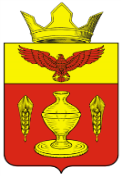 ВОЛГОГРАДСКАЯ ОБЛАСТЬ                         ПАЛЛАСОВСКИЙ МУНИЦИПАЛЬНЫЙ РАЙОНАДМИНИСТРАЦИЯ ГОНЧАРОВСКОГО СЕЛЬСКОГО ПОСЕЛЕНИЯ   «28»  декабря 2021 год                    п. Золотари                                  № 91П О С Т А Н О В Л Е Н И Е О внесении изменений и дополнений в постановление № 83 от 25.12.2019г. Об утверждении ведомственной целевой программы «Обеспечение условий для развития молодежной политики на территории Гончаровского сельскогопоселения на 2020 ─ 2022 годы»С целью приведения законодательства Гончаровского сельского поселения в соответствии с действующим законодательством Российской Федерации, руководствуясь статьей 7 Федерального закона от 06 октября 2003 года № 131-ФЗ «Об общих принципах организации местного самоуправления в Российской Федерации», Администрация Гончаровского  сельского поселенияПОСТАНОВЛЯЕТ:       1.Внести изменения и дополнения в Постановление № 83 от 25.12.2019 г. Об утверждении ведомственной целевой программы «Обеспечение условий для развития молодежной политики на территории Гончаровского сельскогопоселения на 2020 ─ 2022 годы»1.1. В паспорте ведомственной целевой программы в разделе  «Объем и источники финансирования программы в  2021 г. сумму 30,0  тыс. руб. заменить на сумму 50,0 тыс. 1.2. Приложение №1 «Перечень Программных мероприятий ведомственной целевой программы «Обеспечение условий для  развития молодежной политики на  территории Гончаровского сельского поселения на 2020 ─ 2022 годы изложить в новой редакции, согласно приложения  к данному постановлению.          2. Контроль за выполнением постановления оставляю за  собой.          3.  Постановление вступает в силу со дня принятия.Глава Гончаровского сельского поселения                                                            С.Г. Нургазиеврег 91/2021Приложение  к Постановлению администрацииГончаровского сельского поселения                                                                                           от  «28» декабря 2021 года  №91ПаспортВедомственной целевой программы «Обеспечение условий для развития молодежной политики на территории Гончаровского сельского поселения на 2020 -2022 годы»Приложение 1 к Ведомственной целевой  программе«Обеспечение условий для развития молодежной политики на территории Гончаровского сельскогопоселения на 2020 ─ 2022 годы»ПЕРЕЧЕНЬ ПРОГРАММНЫХ МЕРОПРИЯТИЙВЕДОМСТВЕННОЙ ЦЕЛЕВОЙ ПРОГРАММЫ «Обеспечение условий для развития молодежной политики на территории Гончаровского сельского поселения на 2020 ─ 2022 годы»Наименование ведомственной целевой программы Ведомственная целевая программа «Обеспечение условий для развития молодежной политики на территории Гончаровского сельского поселения на 2020 -2022 годы»:Должностное лицо, утвердившее программу (дата утверждения), или наименование и номер соответствующего нормативного акта Глава Гончаровского сельского поселенияЦели и задачи муниципальной программыСоздание благоприятных экономических, социальных, организационно-правовых условий для воспитания и развития молодых граждан Гончаровского сельского поселения.- создание условий для гражданского  становления, физического, духовно-нравственного и патриотического воспитания молодежи, решение социально-экономических проблем молодежи осуществление социальной адаптации и защиты молодежи в Гончаровском сельском поселении;- решение вопросов профессионального обучения и обеспечения занятости молодежи, развитие молодежного предпринимательства и деловой активности молодых граждан в городе и районе;- интеллектуальное развитие молодежи, развитие художественного  и научно-технического  творчества, международных обменов между молодежными организациями;- правовая защита и социальная поддержка молодежных и детских общественных  объединений.Целевые индикаторы и показатели муниципальной программысодействие трудоустройства молодежи на постоянную и временную работу, обеспечение вторичной занятости;- государственная поддержка и стимулирование молодежного предпринимательства в производственной, научно-технической, инновационной сферах, сфере оказания услуг населению;- организация сезонной занятости учащихся и студентов, в том числе  через систему общественных работ;-  трудовое воспитание и профориентация молодежи;Характеристика программных мероприятийреализация проектов по гражданскому, духовно-нравственному и патриотическому воспитанию молодежи;- методическое обеспечение работы органов по делам молодежи в муниципальных образованиях по гражданскому, духовно-нравственному и патриотическому воспитанию молодежи;- противодействие негативному влиянию на молодежь неструктурных религиозных организаций.Сроки реализации2020-2022 годыОбъемы и источники финансированияФинансирование программных мероприятий осуществляется за счет средств бюджета Гончаровского сельского поселения:2020г-   35,0    тыс.руб.2021г.-   50,0     тыс.руб.2022г.-    30,0    тыс.руб.Ожидаемые конечные результаты реализации ПрограммыПовышение уровня гражданского и патриотического воспитания молодых граждан, улучшение здоровья молодежного поколения, снижение уровня смертности, темпов распространения наркомании и алкоголизма в молодежной среде№п/пНаименование мероприятияИсточникифинансированияФинансовые затраты нареализацию программы (тыс.руб)Финансовые затраты нареализацию программы (тыс.руб)Финансовые затраты нареализацию программы (тыс.руб)Финансовые затраты нареализацию программы (тыс.руб)СрокисполненияИсполните-липрограммыОжидаемыерезультаты№п/пНаименование мероприятияИсточникифинансированияВсегов том числе по годамв том числе по годамв том числе по годамСрокисполненияИсполните-липрограммыОжидаемыерезультаты№п/пНаименование мероприятияИсточникифинансированияВсего202020212022СрокисполненияИсполните-липрограммыОжидаемыерезультаты123456789101Участие молодежи Гончаровского сельского поселения в межпоселенческих и районных мероприятиях, проводимых поселениями и районными учреждениямиБюджет поселения10,05,00,05,02020-2022 ггАдминистрация Гончаровского сельского поселения2Организация мероприятий, направленных на пропаганду ЗОЖ и профилактику негативных явленийБюджет поселения15,05,05,05,02020-2022 ггАдминистрация Гончаровского сельского поселения3Организация развлекательных культурных мероприятий для молодежи Гончаровского сельского поселенияБюджет поселения20,05,010,05,02020-2022 ггАдминистрация Гончаровского сельского поселения4Приобретение призов и подарковБюджет поселения70,020,035,015,02020-2022 ггАдминистрация Гончаровского сельского поселенияИтого по программе:115,035,050,030,0